1安装影盾动态防御平台在华为云上提供了镜像安装的方式来进行安装。用户可以根据所选择的镜像文件的角色来进行安装。2 初始化配置完成安装后，还需要进行初始化配置。通过console进入分别进入shadow节点和CM节点的终端控制台。（因为配置页面采用了图形化安装，使用SucreCRT等终端仿真软件进行配置的时候可能会花屏，修改secucrt软件的编码为UTF-8即可。）然后在终端的命令行输入 config指令，然后回车。即可进入配置页面。如下图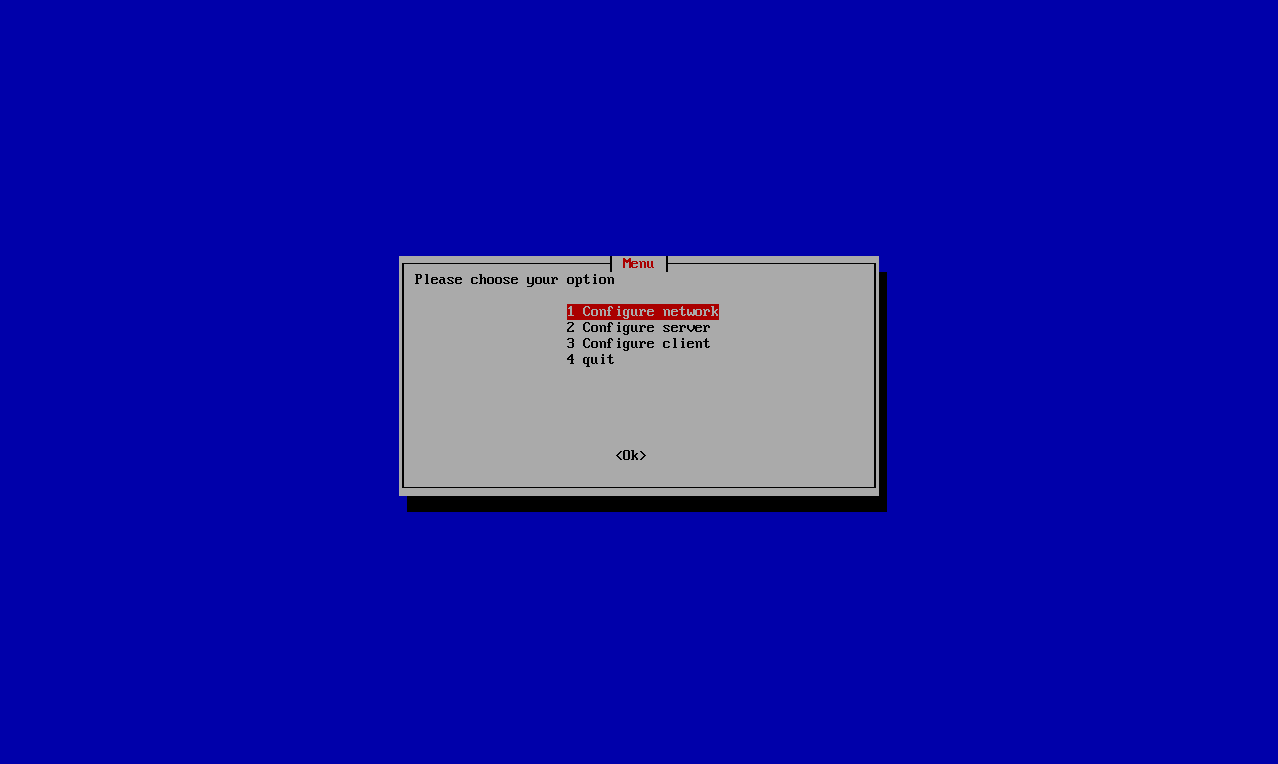 2.1 菜单说明1.configure hostname: 配置影盾动态防御设备的主机名。选中该菜单后，直接回车可进入配置页面，在配置页面中直接输入所要配置的主机名，然后选择done即可。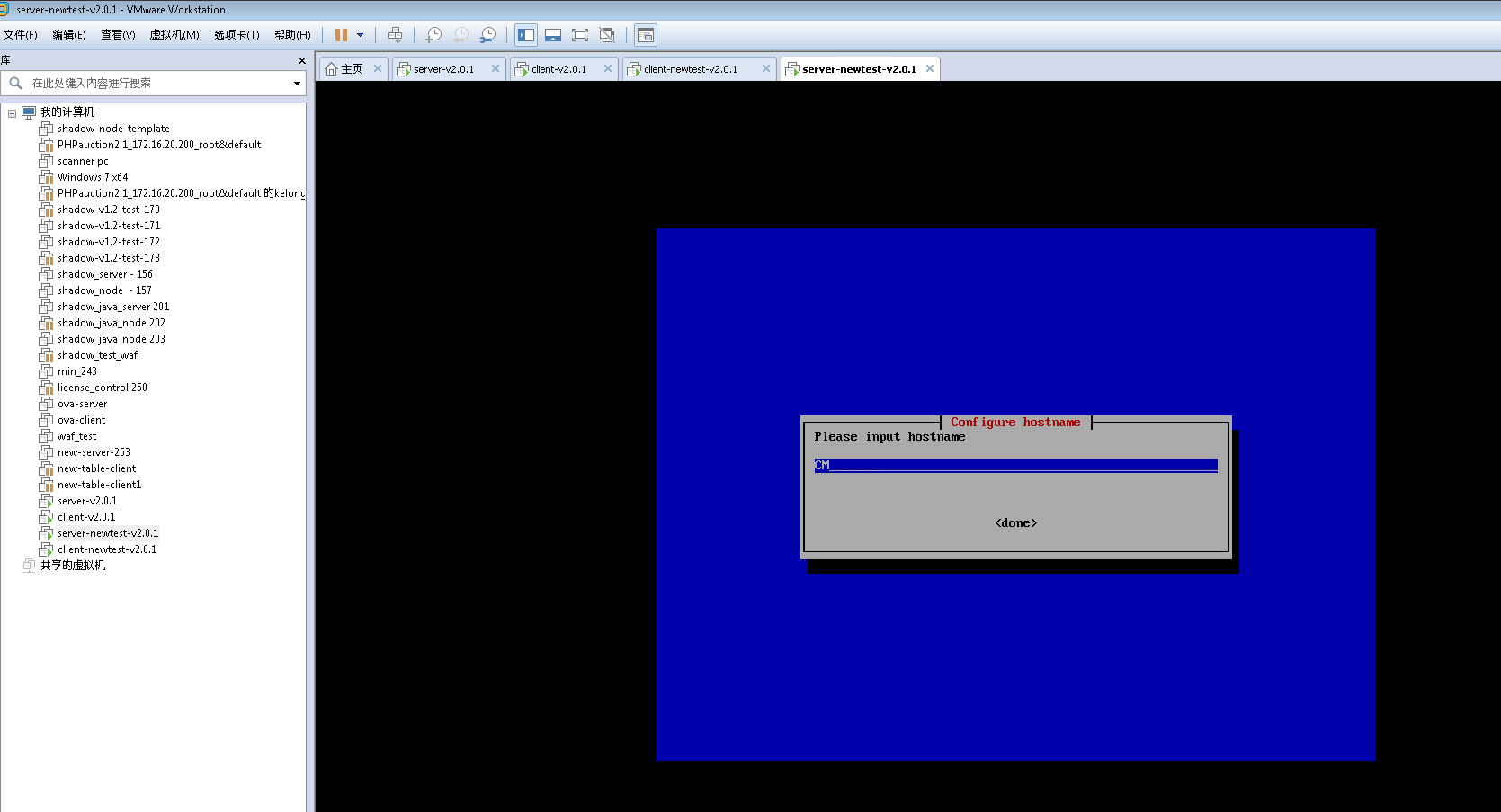 2.Configure Server:如果这台云主机是CM，则需要选择该项配置来进行配置。进入该菜单后，看到下面的输入框：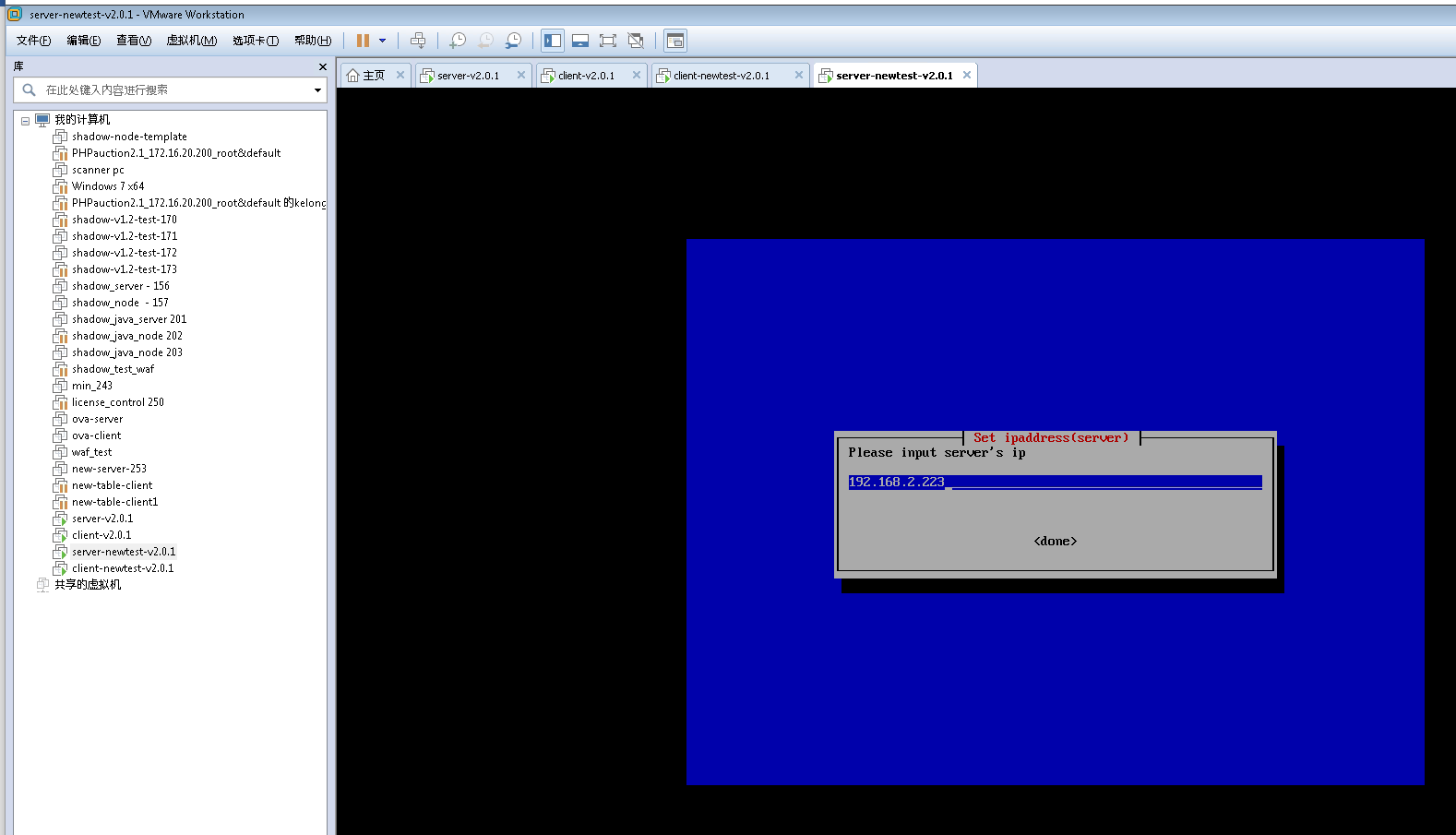 该需要填写CM管理节点的ip地址。注意这里填写的IP地址需要是可以被访问到的，由于我们的主机都是要绑定弹性公网IP的，这里要填写CM云主机绑定的弹性公网IP地址。然后选择“done”， 然后就会开始进行一系列的初始化的安装进程。配置完成之后需要重启，有些配置重启之后才会生效。配置过程的日志文件保存在/var/log/shadowclound.log，如果有任何问题，请查看日志。3.Configure Client:如果这台云主机是shadow防御节点，则需要选择该项配置来进行配置。进入该菜单后，看到下面的输入框：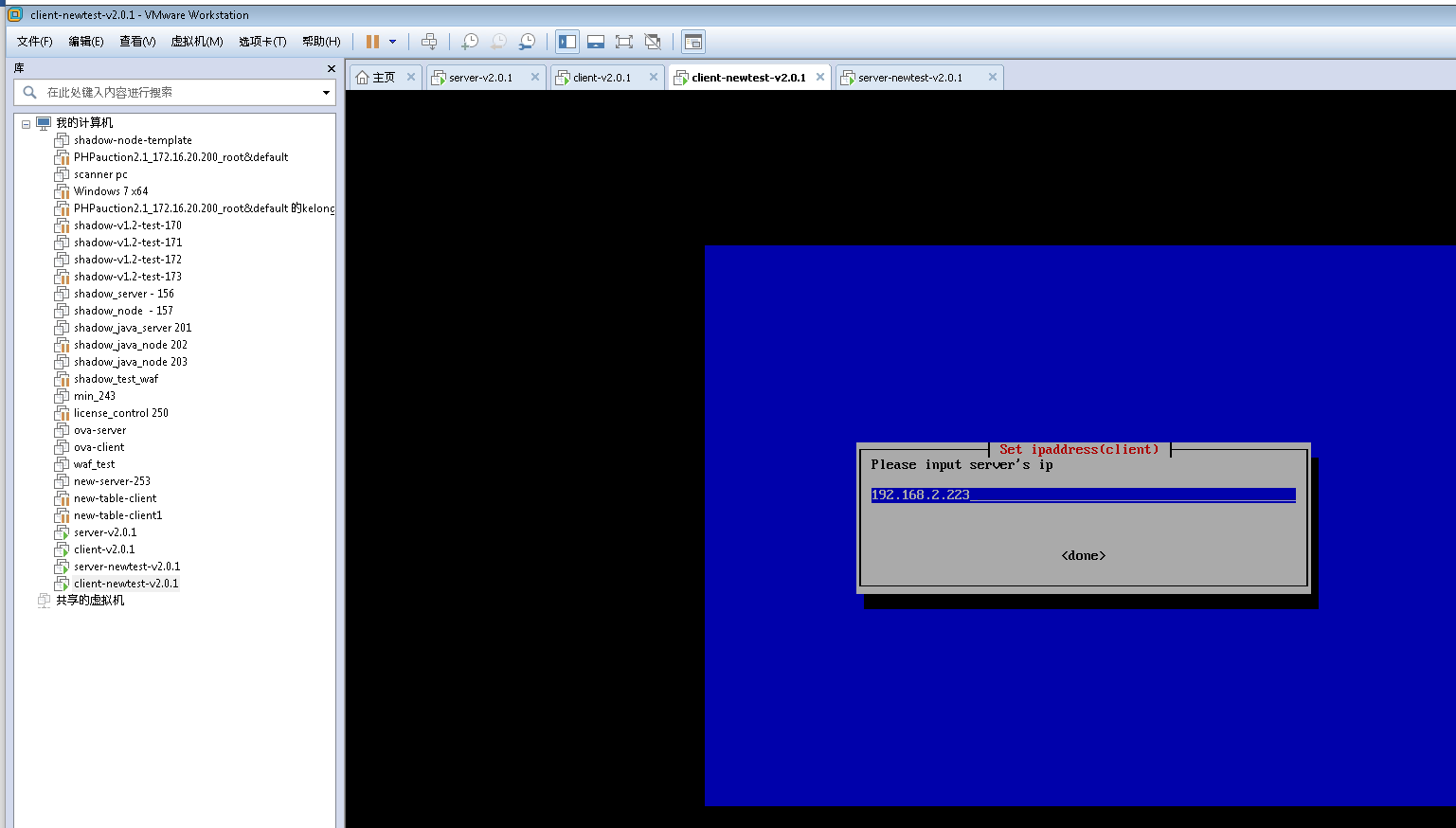 这里需要填写CM管理节点的IP地址。这里要填写管理节点ip地址内部私有地址，该地址是用于shadow与CM之间互相通讯的，使用华为云的内部网络即可。然后选择“done”， 然后就会开始进行一系列的初始化的安装进程。配置完成之后需要重启，有些配置重启之后才会生效。配置过程的日志文件保存在/var/log/shadowclound.log，如果有任何问题，请查看日志。4.quit:选择该项退出初始化安装脚本。备注：配置时应先配置CM节点，再配置SHADOW节点。2.2 端口配置1、在华为云上面初始化完成之后，还需要开放相应的端口，来保障可以正常的对影盾动态防御平台进行配置和操作。Shadow节点安装完毕之后，需要在云主机上开放如下端口：开放80端口和443端口；对CM的源IP地址（下图范例中为172.31.20.43）开放TCP 61002端口；对管理IP（本图中120和183开头的地址）开放SSH端口（TCP 22）。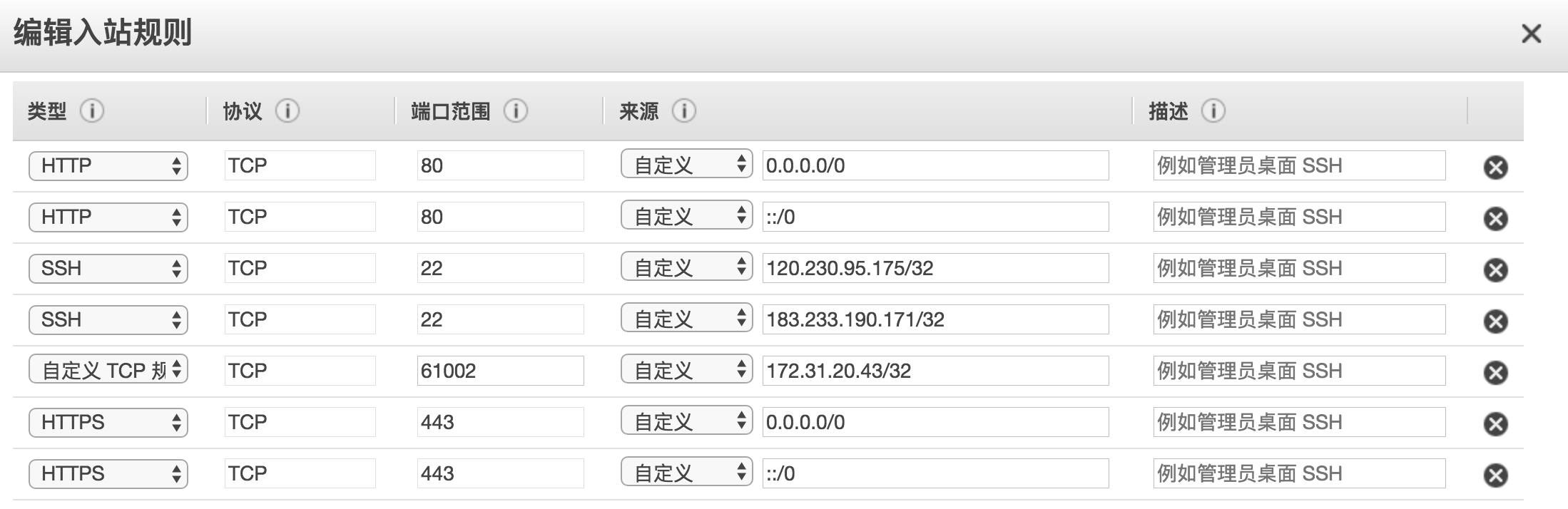 接入IP设置：由于shadow节点需要对外提供服务，所以需要配置公网地址，开放互联网上的访问，绑定弹性公网IP，则绑定的弹性公网IP地址就是接入IP地址。并开放上述端口，以保障业务的正常发布和用户的正常访问。CM的节点安装完毕之后，需要在云主机上开放下列端口：开放SSH端口（TCP 22）开放https端口（TCP 443）对SHADOW 节点的源IP开放TCP 63001，64001，61001，65001，60001，27017，50001端口。接入IP设置：CM需要通过互联网来进行管理，则需要绑定弹性公网IP，则绑定的弹性公网IP地址就是接入IP地址。并需要开放上述端口，以保障业务的正常发布和管理用户的正常访问。范例如下图：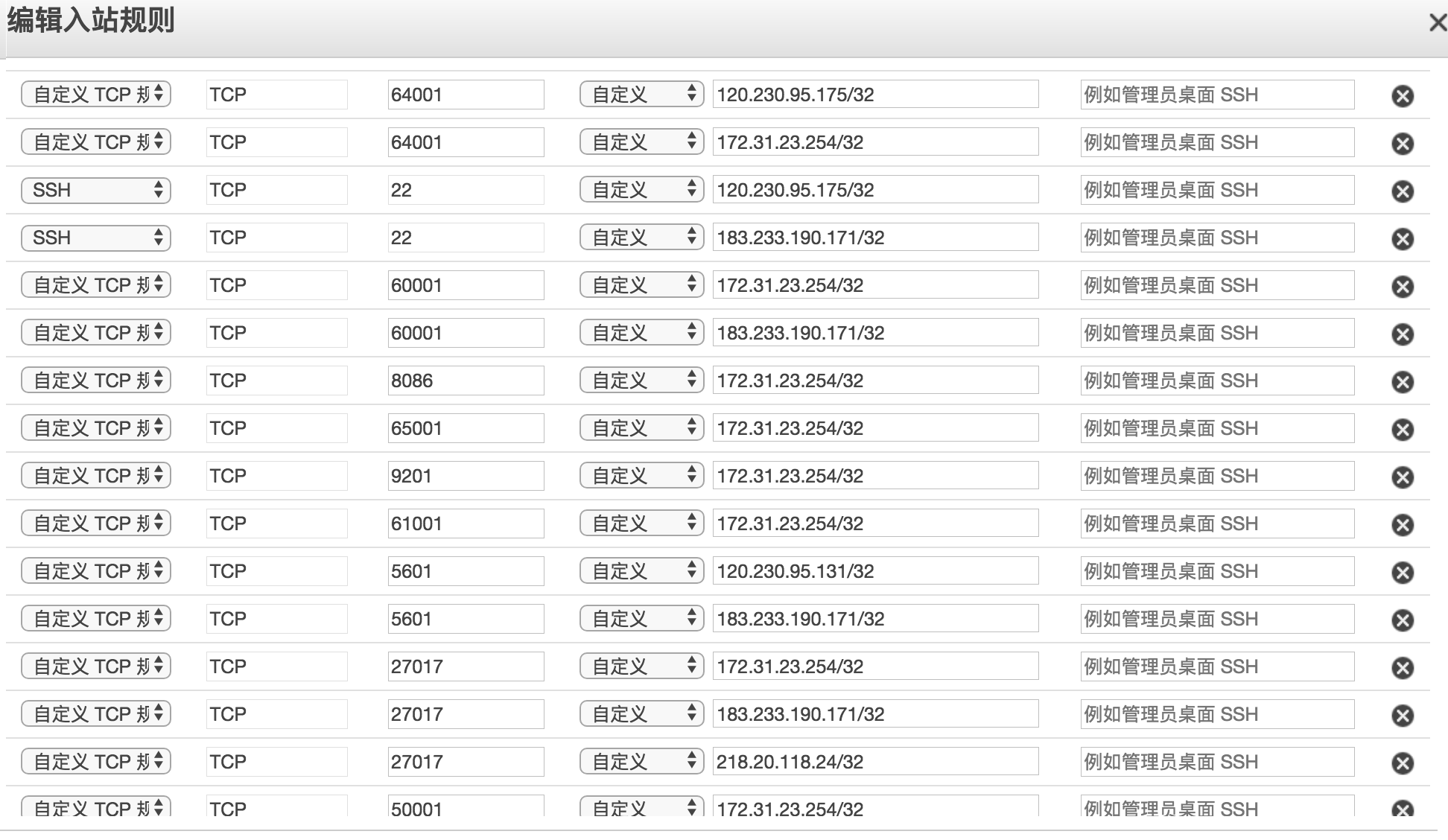 3、登录系统当全部安装完成后，使用https://cm节点的弹性公网IP地址，即可看到影盾动态管理平台的管理员配登录界面。输入默认的帐号和密码（admin admin），即可登录系统。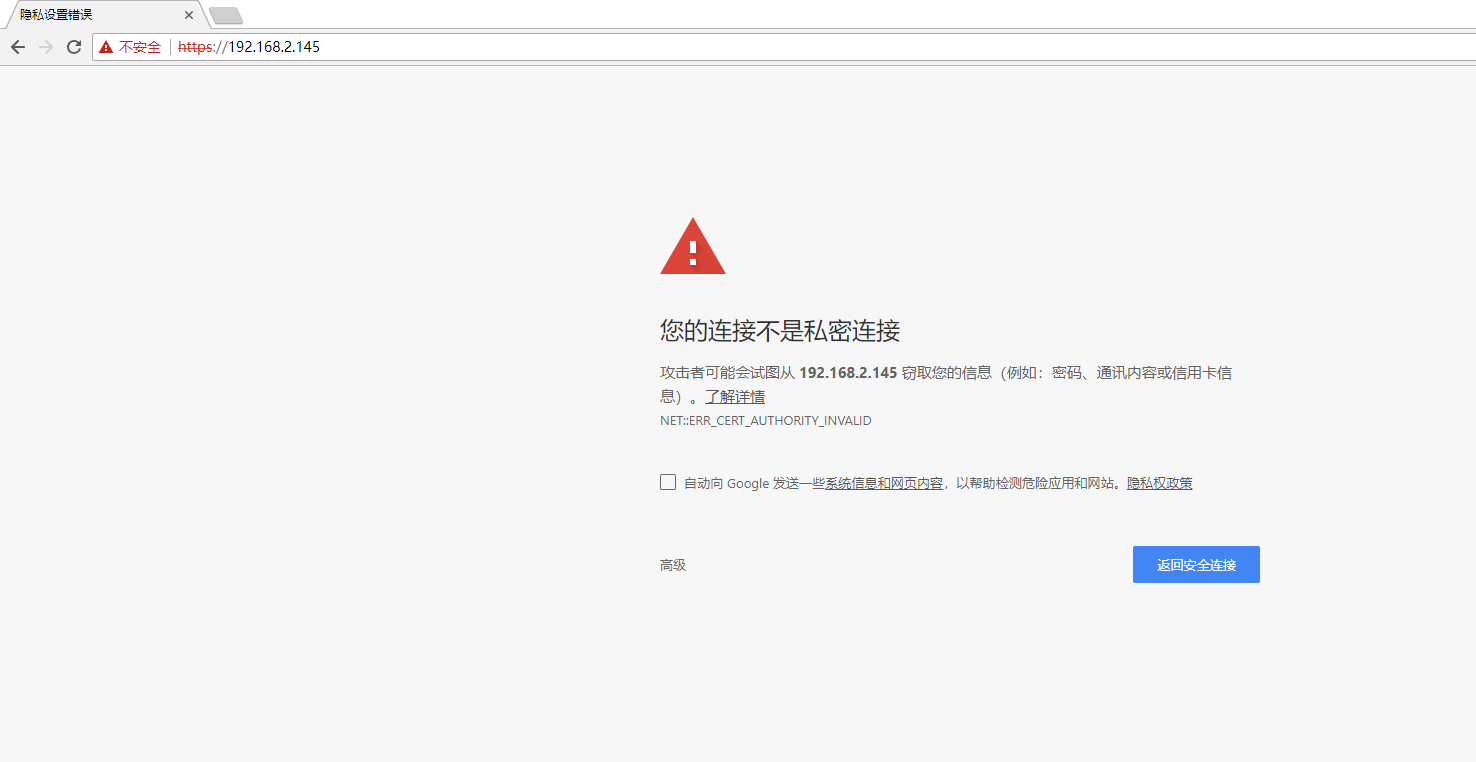 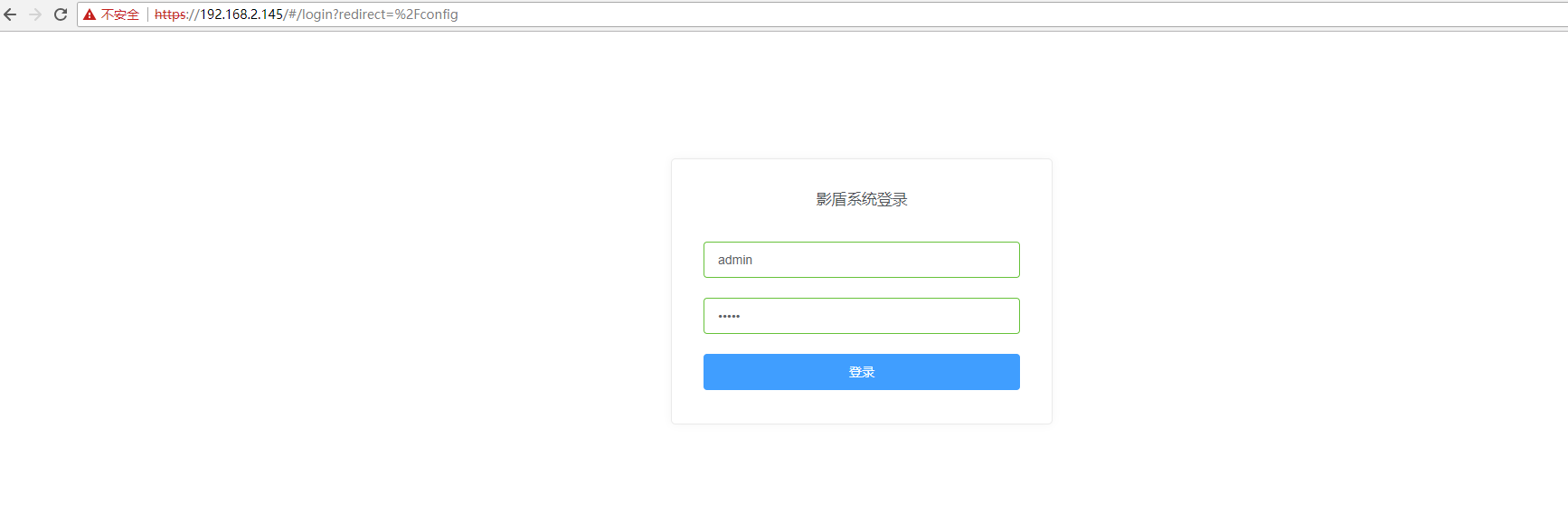 4、License管理刚刚安装上的系统需要在用户管理平台获取license请求代码，然后将该串代码发送给厂商，厂商会根据系统以及用户的购买合同生成一个license授权文件，授权之后才能使用。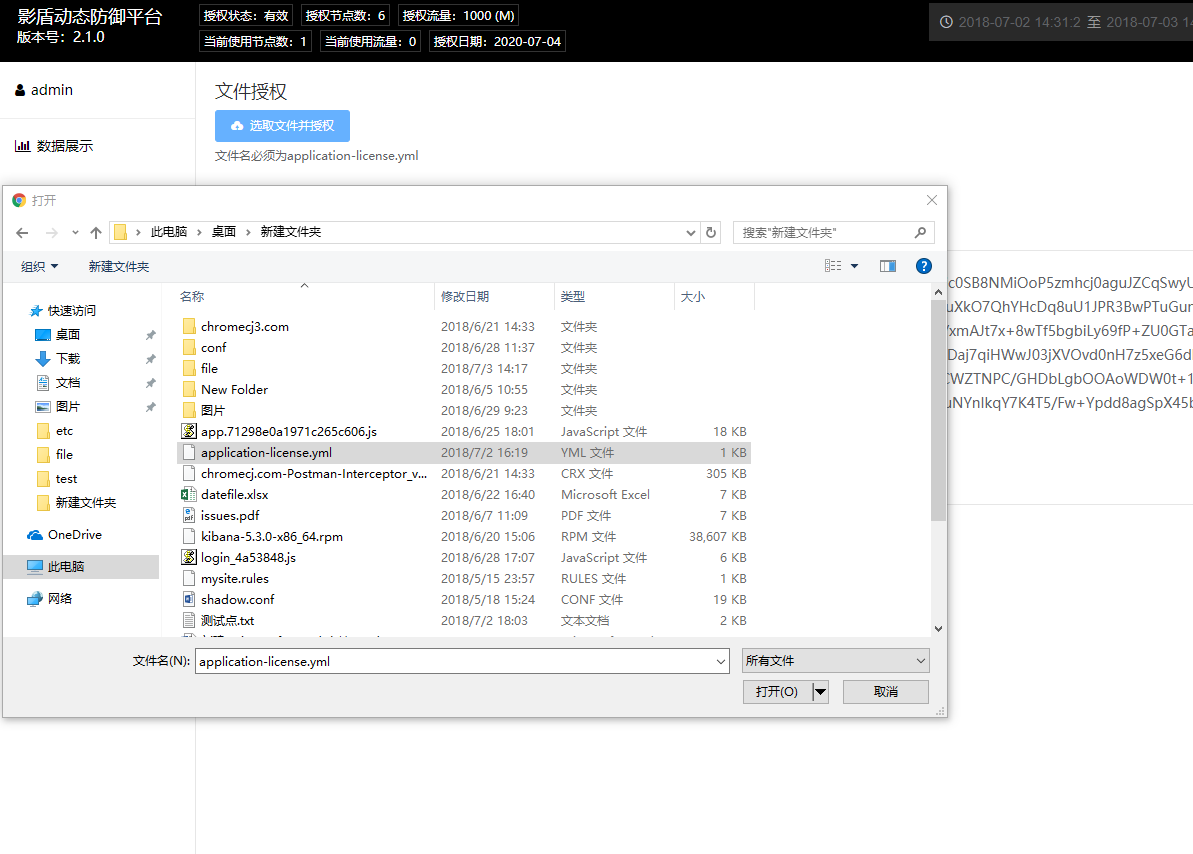 在获得了授权文件后，点击选取文件并授权按钮，在上传完之后，就可以开始配置业务了。上传了授权文件之后，页面左上角会显示授权状态、授权节点数、授权流量、当前使用节点数、当前使用流量和授权日期。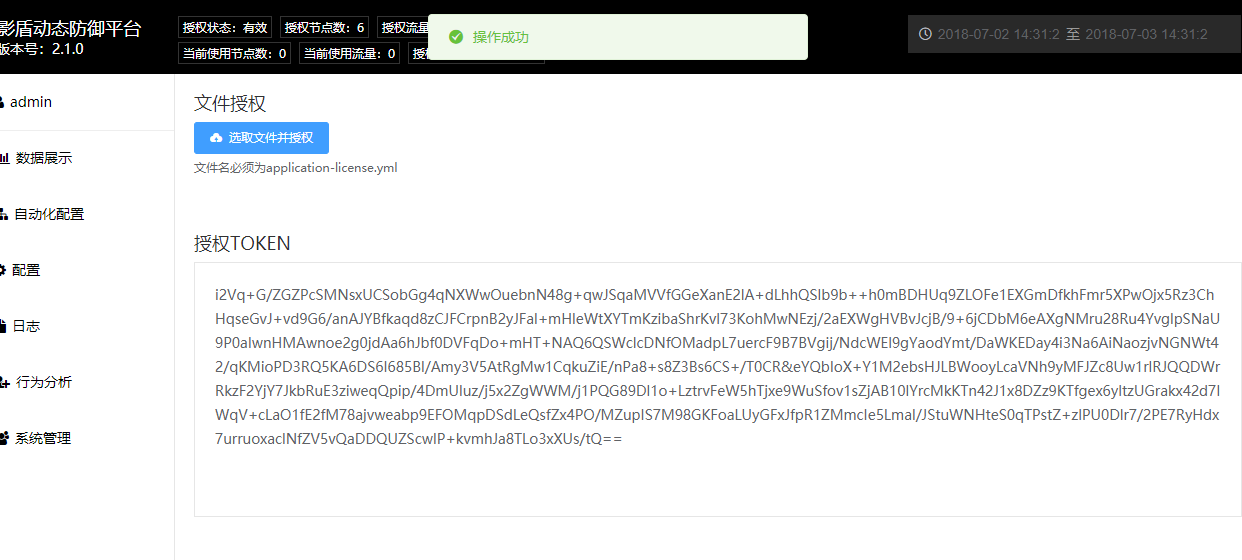 